De pesca con la Pantera RosaANTES DE VER EL VÍDEO¿Te gusta pescar? ¿Alguna vez has ido de pesca? ¿Has pescado algo alguna vez?Fíjate qué curioso: ¿Cuál es el pez y cuál el pescado?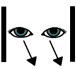 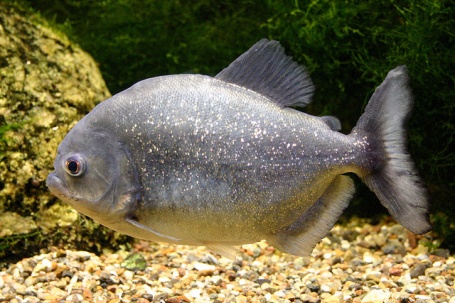 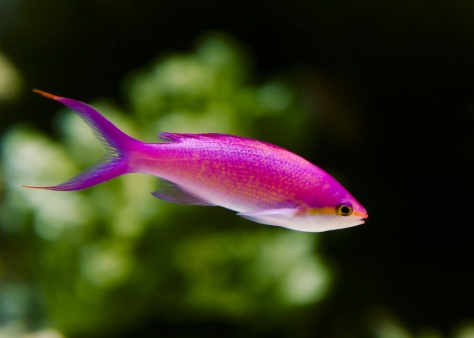 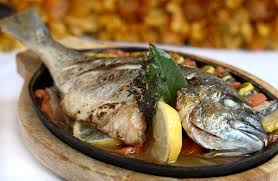 Intenta completar la tabla:Ahora vamos a hacer un brainstorming. Si yo digo: ¡Pesca! ¿En qué piensas?Relaciona cada palabra con la imagen correspondiente (a alguna imagen le puede corresponder más de una palabra): anzuelo, motor, cangrejo, lancha, catarata, cebo o gusano, caña de pescar, tanza.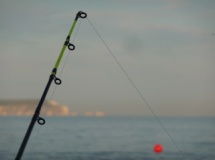 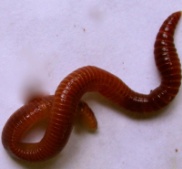 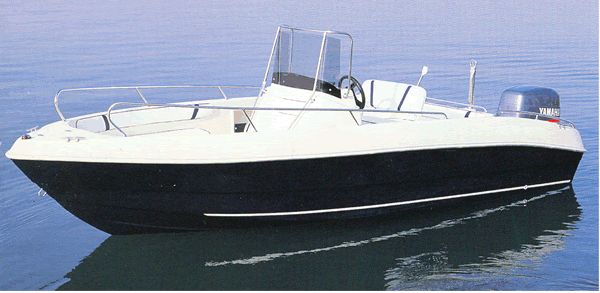 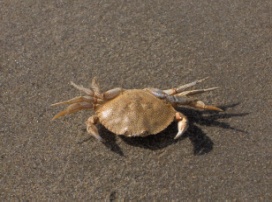 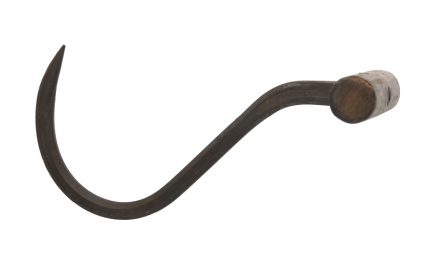 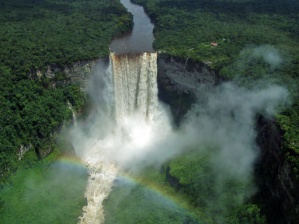 AHORA MIRA EL VIDEO ATENTAMENTEhttps://www.youtube.com/watch?v=OFvx2hB9w1c&list=FLBSEZltKFNjW7pLs8ol0qMQ La Pantera Rosa y el gusano hacen todo esto ¿Sabes quién hace cada cosa?Ordena las siguientes frases según le hayan sucedido a la Pantera Rosa. 1.Gusano enrollar tanza en el motor de la lancha2.Poner el cebo en el anzuelo3.Comprar cebo4.La Pantera Rosa escapar5.La Pantera Rosa “pesca” la lancha6.El cangrejo atacar a la Pantera rosaAhora cuenta la historia:Ayer, la Pantera Rosa fue a pescar..._________________________________________________________________________________________________________________________________________________________________________________________________________________________________________________________________________________________________________________________________________________________________________________________________________________________________________________________________________________________________________________________________________________________PARA AMPLIARAhora vamos a escuchar esta canción, ¿la conoces?https://www.youtube.com/watch?v=LLGz_FIwPBYVamos a pensar: ¿Qué podemos encontrar bajo el mar?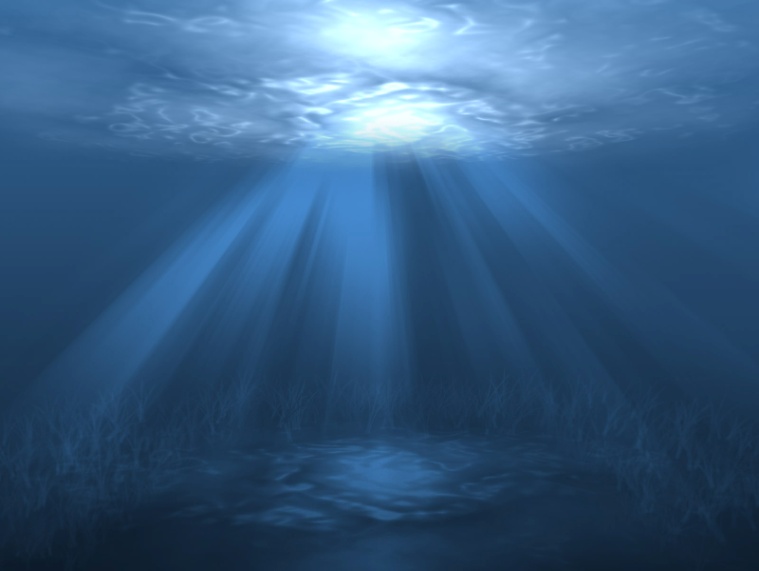 ColorColoreadoMojarArmarAmenazarLavarTerminarMejorPagarEnrollarAsarPantera RosaGusanoPagaCompraAmenaza con una pistolaIntenta escaparPesca un pezCorta el cable del motorEnrolla la tanza al motor de la lanchaSe pone en el anzueloPesca una lanchaGolpea el motor y lo rompeCaptura un cangrejoSe golpeaSe cae por una cascadaLucha con un cangrejoHuye en una lancha3